 Al Dirigente Scolasticodell’IIS Ramacca-PalagoniaPERSONALE ATA DICHIARAZIONE DI DISPONIBILITA’ AL LAVORO STRAORDINARIO / INTENSIFICAZIONEIl/La sottoscritto/a _____________________________________________, in servizio in qualità di__________________________________________________ a tempo indeterminato / determinato presso questo istituto nell’a.s. ………… , ai sensi CCNL Scuola e del Contratto Integrativo di Istituto DICHIARAdi essere disponibile ad effettuare lavoro straordinario secondo le esigenze che saranno indicate dall’Istitutonon essere disponibile ad effettuare lavoro straordinario secondo le esigenze che saranno indicate dall’Istitutodi essere disponibile ad effettuare lavoro di intensificazione in orario ordinario di lavoro non essere disponibile ad effettuare lavoro di intensificazione in orario ordinario di lavorodi essere disponibile ad effettuare lavoro di intensificazione presso il comune diverso da quello del plesso di assegnazione eventualmente anche in sostituzione di colleghi assenti non essere disponibile ad effettuare lavoro di intensificazione presso il comune diverso da quello del plesso di assegnazione eventualmente anche in sostituzione di colleghi assentiData ,_________________	Firma ____________________________________________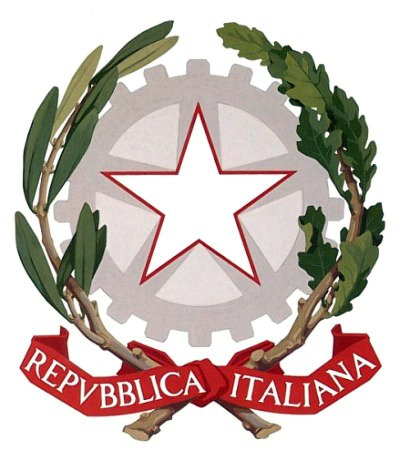 ISTITUTO D’ISTRUZIONE SUPERIORERAMACCA - PALAGONIAVia Fastucheria, 48 – 95040  Ramacca  (CT) - Tel. 095 653329 –Fax 095 654544Via Pitagora s.n.c. – 95046 Palagonia (CT) – Tel. 0957955421 – Fax: 0957945401C.F.: 91019770873 – Codice Ufficio: UFH84X web www.iisramacca-palagonia.edu.itE-mail ctis04200g@istruzione.it E-mail certificata ctis04200g@pec.istruzione.it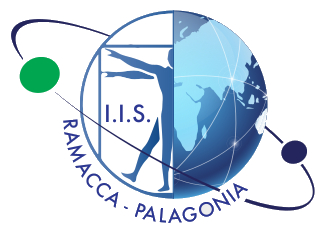 